تصريح بالوكالة)المجلس العلمي للكلية(أنا الممضي أسفله الأستاذ(ة):الاسم و اللقب......................................... الرتبة............................... :القسم........................................ الكلية......................................... :أصريح بشرفي بأنني وكلت  الأستاذ(ة):الاسم و اللقب......................................... الرتبة............................... :القسم........................................ الكلية......................................... :ليـ(ت)نوب عني في انتخاب ممثلا عن سلك الأساتذة ذوي مصف الأستاذية (Pr وMCA) في المجلس العلمي للكلية.امضاء الموكل) ة                    (			 امضاء الموكل (ة)  له (ا)حرر بوهران يوم:ملاحظة:  لكل أستاذ الحق في وكالة واحدة فقط، و أن يكون الموكل(ة) و الموكل (ة) له (ا) من نفس الرتبة.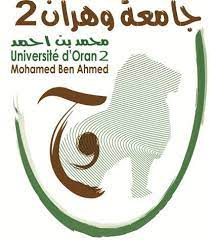 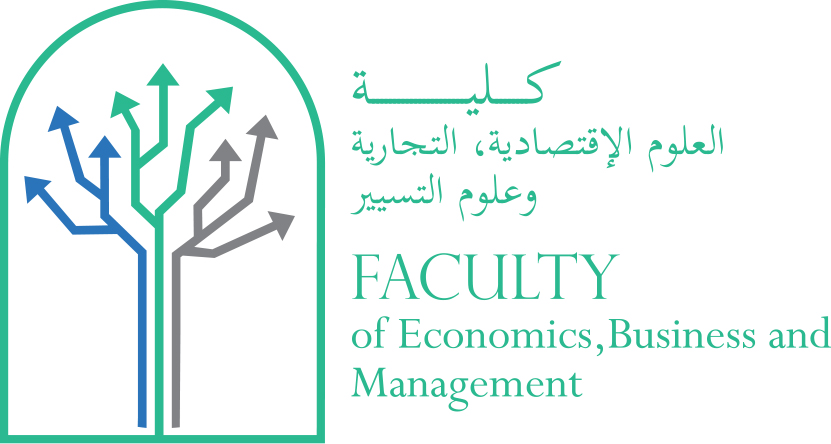 نيابة عمادة الكلية مكلفة لما بعد التدرج، البحث العلمي والعلاقات الخارجية  